MINISTÉRIO DA EDUCAÇÃO 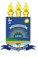 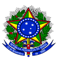 UNIVERSIDADE FEDERAL DO DELTA DO PARNAÍBACAMPUS MINISTRO REIS VELLOSOPROGRAMA DE PÓS-GRADUAÇÃO EM PSICOLOGIACampus Ministro Reis Velloso, Av. São Sebastião, 2819, 64202-020. Parnaíba – PiauíE-mail: ppgpsi@ufpi.edu.brTel. (86) 3322 5363 Bloco 12 Sala 08ANEXO 4Ficha de InscriçãoDados PessoaisDados PessoaisDados PessoaisDados PessoaisNome Completo:Nome Completo:Nome Completo:Nome Completo:CPF: RG:Org. Exp.:UF.Número do passaporte (se estrangeiro):Número do passaporte (se estrangeiro):Número do passaporte (se estrangeiro):Número do passaporte (se estrangeiro):Endereço para CorrespondênciaEndereço para CorrespondênciaEndereço para CorrespondênciaEndereço para CorrespondênciaEndereço para CorrespondênciaRua:Rua:Rua:Rua:No:Complemento:Bairro:Bairro:CEP:CEP:Cidade:Estado:Estado:País:País:E-mail:E-mail:Telefones:Telefones:Telefones:Formação UniversitáriaFormação UniversitáriaFormação UniversitáriaInstituição (Sigla)Curso (Formação/Bacharelado/Licenciatura)Data de ConclusãoDocumentação ExigidaOs candidatos deverão OBRIGATORIAMENTE anexar à sua inscrição os documentos exigidos no Edital de Seleção para o Programa de Pós-Graduação em Psicologia (item 2.4). Inscrições com documentação incompleta e desatualizadas serão indeferidas.Local:Data:Assinatura do Candidato: